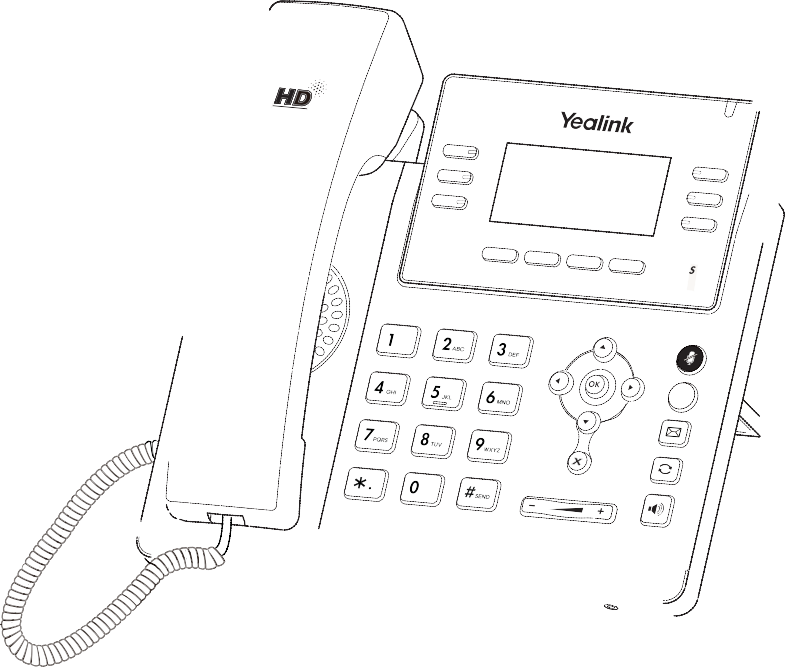 Quick Start Guide (V82.20)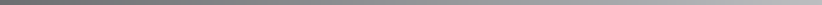 www.yealink.com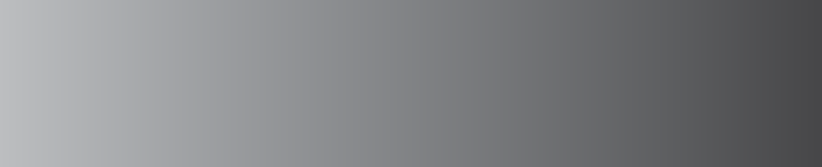 Applies to firmware version 66.82.0.10 or later.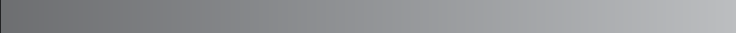 Placing a Call Using the handset:Pick up the handset.Enter the number, and then press the Send soft key.Using the speakerphone:With the handset on-hook, press	.Enter the number, and then press the Send soft key.Using the headset:With the headset connected, press	to activate the headset mode.Enter the number, and then press the Send soft key.Answering a Call Using the handset: Pick up the handset.Using the speakerphone:Press	.Using the headset:Press	.   Note: You can reject an incoming call by pressing the Reject soft key. 	Ending a Call Using the handset:Hang up the handset or press the End Call soft key.Using the speakerphone:Press	or the End Call soft key.Using the headset:Press the End Call soft key.RedialPress	to enter the placed call list, press	or	to select the desired entry, and then press	or the Send soft key.Press	twice when the phone is idle to dial out the last dialed number.Call Mute and Un-mutePress	to mute the microphone during a call. Press	again to un-mute the call.Call Hold and Resume To place a call on hold:Press the Hold soft key during an active call.To resume the call, do one of the following:If there is only one call on hold, press the Resume soft key.If there is more than one call on hold, press	or	to select the desired call, and then press theResume soft key.Call TransferYou can transfer a call in the following ways:Blind TransferPress the Transfer soft key during an active call. The call is placed on hold.Enter the number you want to transfer to.Press the B Trans soft key.Semi-Attended TransferPress the Transfer soft key during an active call. The call is placed on hold.Enter the number you want to transfer to, and then press the Send soft key.Press the Transfer soft key when you hear the ring-back tone.Attended TransferPress the Transfer soft key during an active call. The call is placed on hold.Enter the number you want to transfer to, and then press the Send soft key.Press the Transfer soft key when the second party answers.Call ForwardTo enable call forward:Press the Menu soft key when the phone is idle, and then select Features->Call Forward.Select the desired forward type:Always Forward----Incoming calls are forwarded unconditionally.Busy Forward----Incoming calls are forwarded when the phone is busy.No Answer Forward----Incoming calls are forwarded if not answered after a period of time.Enter the number you want to forward to. For No Answer Forward, press	or	to select the desired ring time to wait before forwarding from the After Ring Time field.Press the Save soft key to accept the change.Call ConferencePress the Conf soft key during an active call. The call is placed on hold.Enter the number of the second party, and then press the Send soft key.Press the Conf soft key again when the second party answers. All parties are now joined in the conference.Press the End Call soft key to disconnect all parties.   Note: You can split the conference call into two individual calls by pressing the Split soft key. 	Speed DialTo configure a speed dial key:Press the Menu soft key when the phone is idle, and then select Features->DSS Keys.Select the desired DSS key, and then press the Enter soft key.Select SpeedDial from the Type field, select the desired line from the Account ID field, enter a label in theLabel field and then enter the number in the Value field.Press the Save soft key to accept the change.To use the speed dial key:Press the speed dial key to dial out the preset number.Voice MessageMessage waiting indicator on the idle screen indicates that one or more voice messages are waiting at the message center. The power indicator LED slowly flashes red.To listen to voice messages:Press	or the Connect soft key.Follow the voice prompts to listen to your voice messages.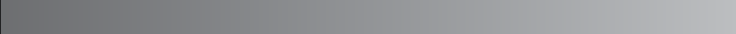 Call HistoryPress the History soft key when the phone is idle, press	or	to scroll through the list.Select an entry from the list, you can do the following: Press the Send soft key to call the entry.Press the Delete soft key to delete the entry from the list.If you press the Option soft key, you can also do the following: Select Detail to view detailed information about the entry. Select Add to Contact to add the entry to the local directory.Select Add to Blacklist to add the entry to the blacklist. Select Delete All to delete all entries from the list.Contact Directory To add a contact:Press the Directory soft key when the phone is idle, and then select All Contacts.Press the Add soft key to add a contact.Enter a unique contact name in the Name field and contact numbers in the corresponding fields.Press the Add soft key to accept the change.To edit a contact:Press the Directory soft key when the phone is idle, and then select All Contacts.Press	or	to select the desired contact, press the Option soft key and then select Detail from the prompt list.Edit the contact information.Press the Save soft key to accept the change.To delete a contact:Press the Directory soft key when the phone is idle, and then select All Contacts.Press	or	to select the desired contact, press the Option soft key and then select Delete from the prompt list.Press the OK soft key when the LCD screen prompts “Delete selected item?”.   Note: You can add contacts from call history easily. For more information, refer to Call History above. 	Volume AdjustmentPress	during a call to adjust the receiver volume of the handset/speakerphone/headset. Press	when the phone is idle or ringing to adjust the ringer volume.Press	to adjust the media volume in the corresponding screen.Ring TonesPress the Menu soft key when the phone is idle, and then select Settings->Basic Settings->Sound-> Ring Tones.Press	or	to select Common or the desired account and then press the Enter soft key.Press	or	to select the desired ring tone.Press the Save soft key to accept the change.About YealinkYealink (Stock Code: 300628) is a global leading unified communication (UC) terminal solution provider that primarily offers video conferencing systems and voice communication solutions. Founded in 2001, Yealink leverages its independent research and development and innovation to pursue its core mission: “Easy collaboration, high productivity.” The company’s high-quality UC terminal solutions enhance the work efficiency and competitive advantages of its customers in over 100 countries. Yealink is the world’s second-largest SIP phone provider and is number one in the China market.Technical SupportVisit Yealink WIKI (http://support.yealink.com/) for the latest firmware, guides, FAQ, Product documents, and more. For better service, we sincerely recommend you to use Yealink Ticketing system (https://ticket.yealink.com) to submit all your technical issues.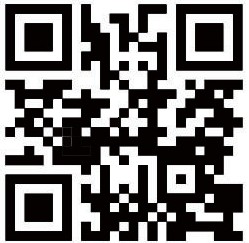 T 4 2 S- E NYEALINK(XIAMEN) NETWORK TECHNOLOGY CO.,LTD.Web: www.yealink.comAddr: 309, 3th Floor, No.16, Yun Ding North Road, Huli District, Xiamen City, Fujian, P.R. ChinaCopyright©2017 YEALINK(XIAMEN) NETWORKTECHNOLOGY CO.,LTD.All rights reserved.